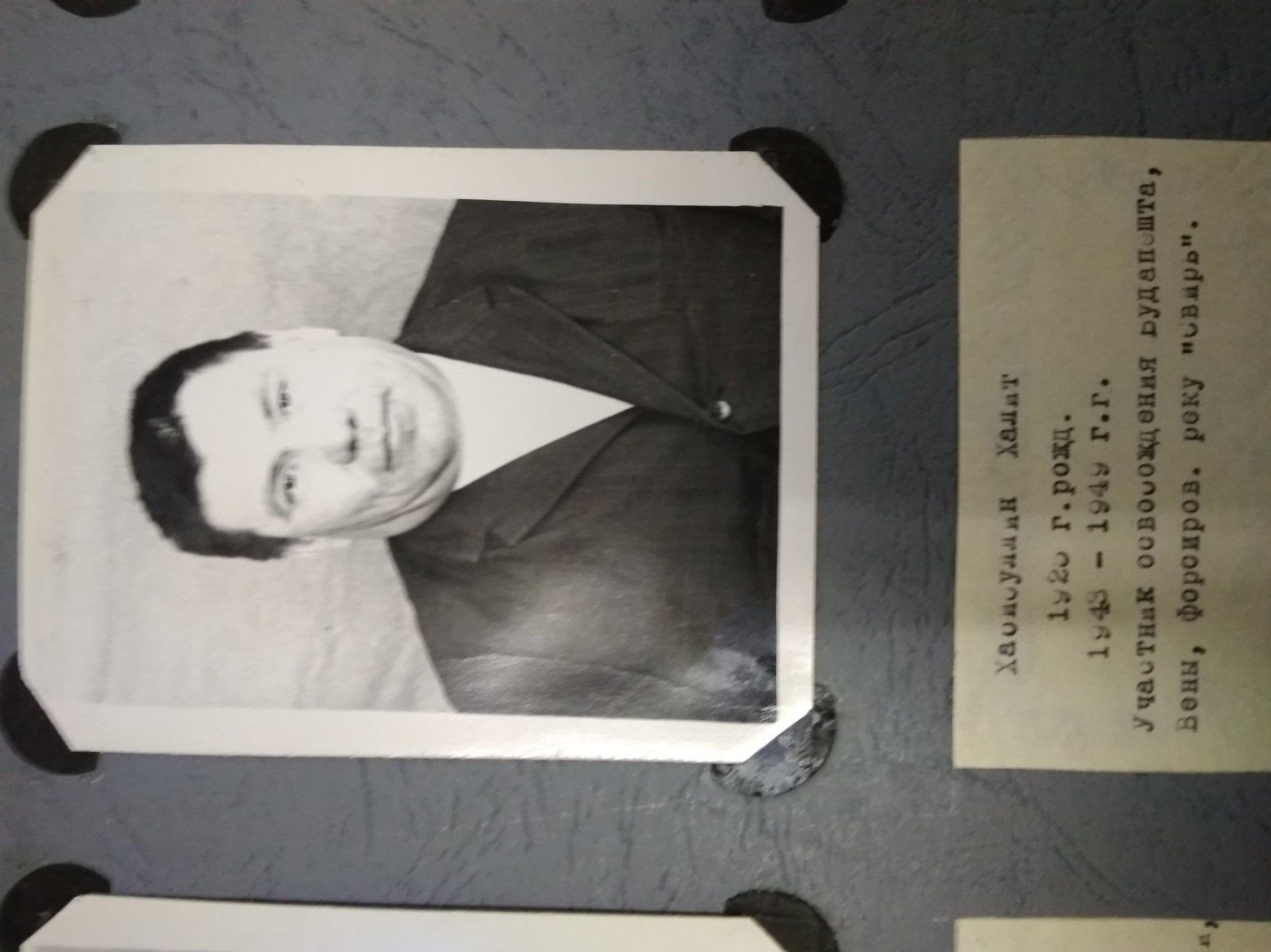 СержантХабибуллин Халит Хабибуллович, 1925 г.р., награжден медалью За отвагу